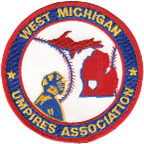 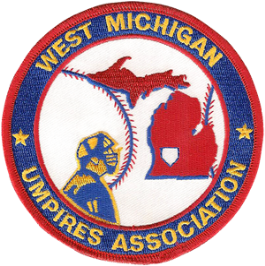 West Michigan Umpires Association                                 General Membership Meeting AgendaTuesday, March 12, 2019 – Grandville H.S., 7:00 PMwww.wmumpires.org(Rookie training for newer Baseball & Softball Umpires is held from 6:00-6:55 PM, also at Grandville H.S.)Welcome & Introductions:New Members Introductions – (>1 minute)Secretary’s Report – motion to accept minutes of last meeting (>1 minute)Treasurer’s Report & Officials for Kids – Curt Johnson (absent… questions and motion to accept) (>1 minute)Old Business:Submit varsity schedule to MHSAA by April 1, 2019 for post season consideration (1 minute)MHSAA Red Wings night March 31st (1 minute)I will be out evaluating games this year… if you specifically want to be looked at, please email me @ ndswimr00@aol.com and I will make you a priority. (1 minute)New Business:Guest Speaker: Former WMUA member and CWS Umpire Mike Duffy (15 minutes)Arbiter / Scheduling Update  – Mark Howells and Bruce Doane (5 minutes)Open the floor to members (5 minutes)Future Meetings at Grandville H.S.We are talking about scheduling a non WMUA/non formal meeting mid April just to get together and talk about the season and any unusual plays or rule issues that have come up. Information to follow in an email.AdjournmentAt the conclusion of our General Membership meeting, all Softball & Baseball Umpires will reconvene for their separate sport specific mechanics training from 7:30-9:00 PM.